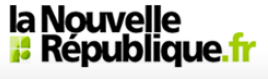 18/05/2013Les secrétaires d'IUT à l'hôtel de ville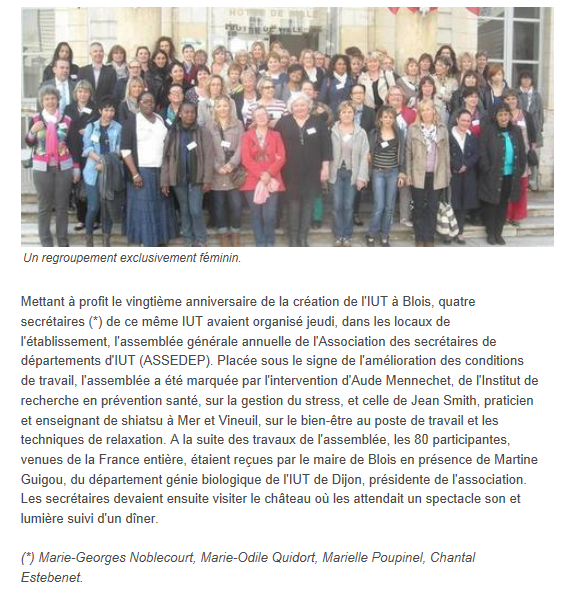 